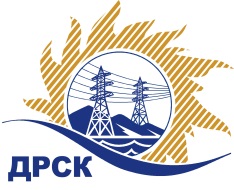 Акционерное общество«Дальневосточная распределительная сетевая  компания»ПРОТОКОЛпроцедуры вскрытия поступивших конвертов с заявками участников СПОСОБ И ПРЕДМЕТ ЗАКУПКИ: открытый запрос цен на право заключения договора на выполнение работ «Строительство ЛЭП 6-10 кВ (в том числе ПИР) для технологического присоединения потребителей на территории филиала ПЭС»  (закупка 2107 раздела 2.1.1. ГКПЗ 2018 г.).Плановая стоимость: 4 283 079,00 рублей без учета НДС, 5 054 033,22 руб. с учетом НДС.ПРИСУТСТВОВАЛИ: постоянно действующая Закупочная комиссия 1-го уровня ВОПРОСЫ ЗАСЕДАНИЯ КОНКУРСНОЙ КОМИССИИ:В адрес Организатора закупки поступило 0 (ноль) заявокВскрытие конвертов было произведено автоматически средствами электронной торговой площадки https://rushydro.roseltorg.ru  в присутствии секретаря Закупочной комиссии.Дата и время начала процедуры вскрытия конвертов с заявками на участие в закупке: 14:00 местного времени 06.08.2018Место проведения процедуры вскрытия конвертов с заявками на участие в закупке: Единая электронная торговая площадка, в сети «Интернет»: https://rushydro.roseltorg.ru.Признать закупку несостоявшейся на основании п. 7.8.8.2 Положения о закупке продукции для нужд АО «ДРСК», т.к. заявок не поступило.Секретарь Закупочной комиссии 1 уровня                                                                М.Г.ЕлисееваЧувашова О.В.(416-2) 397-242№ 559/УКС-Вг. Благовещенск06 августа 2018 г.